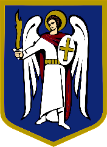 ДЕПУТАТКИЇВСЬКОЇ МІСЬКОЇ РАДИ IX СКЛИКАННЯ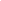 «06» квітня 2021 р.                                                                                  № 08/279/9/203-57Директору Департаменту транспортної інфраструктури Валентину ОСИПОВУДЕПУТАТСЬКЕ ЗВЕРНЕННЯЩодо вжиття комплексу необхідних заходів спрямованих на розширення діючих перехоплюючих автопаркінгів та створення нових у межах Голосіївського району міста Києва  Шановний Валентине Олександровичу!До мене, як до депутата Київради, з численними зверненнями звертаються мешканці Голосіївського району міста Києва, з проханням посприяти процесу вжиття комплексу необхідних заходів спрямованих на облаштування перехоплюючих автопаркінгів у Голосіївському районі міста Києва. Відповідно до рішення Київської міської ради від 23.06.2011 №242/5629 «Про встановлення місцевих податків і зборів у м. Києві» (із змінами та доповненнями), за КП «Київтранспарксервіс» у Голосіївському районі м. Києва, закріплені перехоплюючі паркувальні майданчики за адресами: просп. Глушкова (біля ст. м. «Теремки») на 50 машино-місць, просп. Глушкова (навпроти буд. №55-59 (ст. м. «Теремки») на 55 машино-місць та вул. Камишинська (ст. м. «Видубичі») на 193 машино-місць.Також, відповідно до згаданого вище рішення Київської міської ради, за КП «Київтранспарксервіс» закріплювався відведений майданчик для паркування на просп. Глушкова, 5 (ст. м. «Іподром») на 81 машино-місце, але на виконання рішення Київської міської ради від 24.12.2020 №22/22 відведений майданчик для паркування вилучений із Рішення. З метою дослідження перспективних напрямів розвитку транспортної інфраструктури Голосіївського району міста Києва та керуючись ч. 4 ст. 12, ст. ст. 13, 14, 15 Закону України «Про статус депутатів місцевих рад» та ст. 20 Регламенту Київради, прошу:- розглянути можливість розширення перехоплюючих паркувальних майданчиків за адресами: просп. Глушкова (біля ст. м. «Теремки») на 50 машино-місць, просп. Глушкова (навпроти буд. №55-59 (ст. м. «Теремки») на 55 машино-місць та вул. Камишинська (ст. м. «Видубичі»);- опрацювати питання необхідності передачі майданчика для паркування на просп. Глушкова, 5 (ст. м. «Іподром») на 81 машино-місце до відання КП «Київтранспарксервіс», з метою організації перехоплюючого автопаркінгу та надати інформацію, з яких причин згаданий майданчик був виключений із згаданого переліку;- надати інформацію про ділянки, на яких планується облаштувати перехоплюючі автопаркінги в Голосіївському районі міста Києва;-  визначити перспективні місця для облаштування перехоплюючих автопаркінгів у Голосіївському районі міста Києва та повідомити про необхідні організаційні заходи, реалізація яких сприятиме вирішенню даного питання.	Про результати розгляду депутатського звернення прошу інформувати мене (адреса для листування: 03028, м. Київ, вул. Велика Китаївська, 83) у встановлений законодавством України термін.	Додаток: лист КП «Київтранспарксервіс» від 24.03.2021р. № 053/05-1360 на 3 арк.З повагою депутат Київської міської ради                    		Людмила КОВАЛЕВСЬКА Кухарський М.А.221-64-45